Publicado en   el 04/11/2014 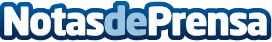 Carlos Cabanas valora el “comportamiento ejemplar” del sector vitivinícola por su capacidad de llevar los vinos españoles a los mercados de Europa, Estados Unidos o China Datos de contacto:Nota de prensa publicada en: https://www.notasdeprensa.es/carlos-cabanas-valora-el-comportamiento Categorias: Industria Alimentaria http://www.notasdeprensa.es